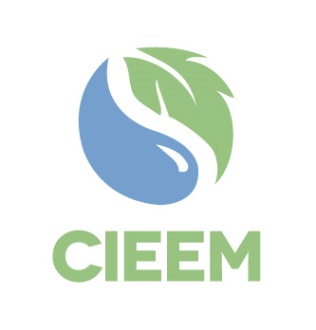 Personal detailsProfessional RecognitionPlease list any honours, awards or other forms of professional recognition you have achieved. Please include details of the awarding body, grade (if appropriate), and the year the qualification was achieved alongside any other relevant information. You can refer to your CV if it includes these details.Research and publications recordIf applicable, please provide a list of relevant publications and/or significant written work for clients or employers (which must include a substantial proportion of work completed by yourself). Please append a separate sheet if preferred, or refer to your CV if it includes these details.Professional ContributionThe principal eligibility criterion is that each Fellow should have made a significant contribution to the profession. This could be through one or more particularly noteworthy achievements or by a sustained and influential contribution over a number of years in one or more of the areas described below. A significant contribution to our profession is defined as:Research which has practical application in the profession of ecology and environmental management.Establishing or raising professional standards through developments in training, quality standards or methods.Influencing the evolution of policies or legislation relating to the natural environment.Promotion of ecological professionalism among employers, organisations, companies and other institutes.Innovation through establishing new partnerships, leadership, techniques or awareness for ecological professionalism.The practical application of the principles of ecology and environmental management, including to biodiversity conservation.DeclarationI the undersigned apply for election as a Fellow of the Chartered Institute of Ecology and Environmental Management. I confirm that I have read, understood, and complied with the Code of Professional Conduct and shall accept and abide by the terms and conditions of membership stated in the by-laws of CIEEM, with particular regard to voluntary participation in the Fellows Forum. I agree that details pertinent to my application and membership history will be held and used by CIEEM, under the terms of the Data Protection Bill and GDPR (General Data Protection Regulations), for the purposes of maintaining membership of CIEEM and administering activities for members.Signature: ______________________________________ Date: ____________________Payment informationThe administration fee for application to Fellowship is £30. This is a one-off, non-refundable payment. We will raise an invoice for the administration fee on receipt of your application. Please advise us in one of the boxes below whether your invoice should be issued to yourself or someone else e.g., your employer.If you are paying for your application yourself, a payment confirmation will be emailed out to you on receipt of payment. Annual membership subscription for Fellows of CIEEM is currently the same as for Full members. Please refer to the Fellowship application guidance on the CIEEM website before completing this form.Please ensure that:A detailed CV outlining your career history, plus any relevant supplementary material is attached.Payment has been authorised.You have signed the Declaration.Your Lead Sponsor has provided a testimonial in support of your application, supported by another Full member or Fellow.Title:Forename(s):Surname:Surname:Home address:Home address:Email:Email:Tel:Tel:Mobile:Mobile:Employer:Employer:Position:Position:Work address:Work address:Email:Email:Tel:Tel:Mobile:Mobile:Description of professional contribution With reference to the criteria above, please provide a description of the achievements and/or contributions you have made within at least one of these areas of professional practice in ecology and environmental management. If relevant, you can append supplementary material to support your application.My invoice address is the same as my home address provided.My invoice address is the same as my home address provided.My invoice address is the same as my home address provided.My invoice address is the same as my home address provided.My invoice address is the same as my work address provided.My invoice address is the same as my work address provided.My invoice address is the same as my work address provided.My invoice address is the same as my work address provided.Please raise an invoice with the below details:Please raise an invoice with the below details:Please raise an invoice with the below details:Please raise an invoice with the below details:Invoice to (e.g. company name):Invoice to (e.g. company name):Invoice details:(e.g. PO number)Invoice address:Invoice address:Invoice email address:Invoice email address:When you are ready to submit your application please email it to: membership@cieem.netIf you have any queries regarding the application form or process, please contact the Membership team on the above email or call the office on 01962 868626.